H O T Ă R Â R E privind aprobarea efectuarii investitiei „ REABILITARE BAZĂ SPORTIVĂ ÎN SATUL DELENI, COMUNA DELENI, JUDEȚUL IAȘI”Ţinând seama de:	Referatul de aprobare  prezentat de Primarul comunei Deleni, initiatorul proiectului de hotarare, potrivit căreia se motiveaza si se propune Consiliului Local Deleni aprobarea  efectuarii investitiei „ REABILITARE BAZĂ SPORTIVĂ ÎN SATUL DELENI, COMUNA DELENI, JUDEȚUL IAȘI”Avand in vedere:Starea actuală generală a Bazei Sportive Deleni, respectiv a gazonului uscat datorită structurii solului, a tribunelor – insuficiente ca număr de locuri și ca protecție pe timp nefavorabil, a pistei de alergare și a pistei de alergare pentru sărituri, a clădirii vestiarelor care nu oferă spațiu necesar pentru depozitarea materialelor, gardul de împrejmuire deteriorat,Necesitatea remedierii la timp a problemelor în cauză pentru a preântâmpina agravarea lor șOportunitatea accesării de fonduri nerambursabile prin G.A.L. pentru finanțarea lucrărilor sus menționate,- prevederile  OUG 57/2019 privind Codul Administrativ;	- art. 3, art. 10, ,art. 67 alin.2, lit. b şi alin. 3 lit. b, art. 69 şi art. 71 alin. 2, lit.b din Legea nr. 69/2000 a educaţiei fizice şi sportului, cu modificările şi completările ulterioare;- art. 3, alin. 2, art. 11, art. 12, art. 20, lit.”h” şi lit.”k” şi Anexa nr. 2, Cap.II, punct 9, lit.”b” din Legea nr.273/2006 privind finanţele publice locale, cu modificările şi completările ulterioare;- prevederile Planului de Dezvoltare Locala al Asociatiei Grupul de Actiune Locala „Asociatia Leader Colinele Moldovei ” – asociatie in care comuna DELENI.are calitatea de membru fondator;- Referatul de aprobare  constituit de catre dl.Rusu Cristian Liviu       – inspector superior   , in cadrul aparatului de specialitate al Primarului Comunei Deleni,  înregistrat   sub nr. 7458/10,07,2019 ;- Raportul de specialitate constituit de catre compartimentul urbanism si amenajarea teritoriului inregistrat sub nr. 7458/1/ 10.07.2019	Procesul-verbal incheiat in plenul Consiliului Local al comunei Deleni, inregistrat sub nr . 7677/1/ 16.07.2019 prin care se aproba efectuarea  unei expertize tehnice la lucrarile executate  la obiectivul  de investitii « Desființare construcție existentă, construire și dotare clădire grădiniță în sat Feredeni, comuna Deleni, jud. Iași, de catre  un expert  autorizat MLPAT, cu un numar de 14 Voturi “ pentru”;  -Rapoartele de avizare favorabila ale comisiilor de specialitate nr. 1,2,3 din cadrul Consiliului Local Deleni;In temeiul Art. 129 , art. 139, alin. 1 si ale art.196 , lit.(a)  din OUG 57/2019 privind Codul Administrativ.Membrii Consiliului Local al comunei Deleni, Judeţul Iaşi,întruniti în şedinţă  extraordinara la data de 16.07.2019H O T Ă R Ă S C :	Art. 1. Se aprobă efectuarea investitiei „ REABILITARE BAZĂ SPORTIVĂ ÎN SATUL DELENI, COMUNA DELENI, JUDEȚUL IAȘIArt. 2 Se mandateaza conducerea Primriei comunei Deleni in vederea incheierii si semnarii, in conditiile legislatiei in vigoare , de contracte de prestari servicii, cu persoane autorizate, pentru instrumentarea unui proiect de finantare in scopul  efectuarii investitiei „ REABILITARE BAZĂ SPORTIVĂ ÎN SATUL DELENI, COMUNA DELENI, JUDEȚUL IAȘI, cu finantare nerambursabila si buget local .	Art.3. Secretarul comunei Deleni  va  face cunoscut public prin afisare prevederile prezentei hotarari , un exemplar il va inainta Primarului Comunei Deleni, tuturor persoanelor interesate si un exemplar il va comunica  Institutiei Prefectului Judetului Iasi  – Serviciul controlul legalitatii actelor si contencios administrativ.PRESEDINTE DE SEDINTAConsilier local   CIBUC  MARIA		                               Contrasemneaza 								        SECRETARUL COMUNEI,								           Petraru FlorinAdoptată astăzi  16  IULIE        2019 cu nr. 75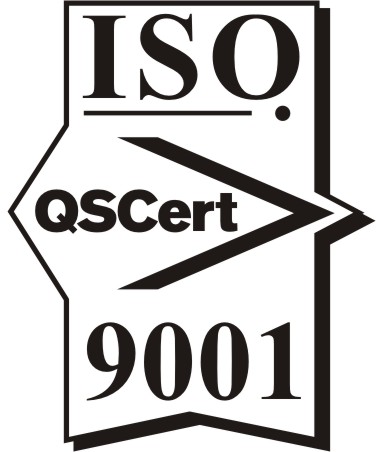 